Приложение 10 к Нормам и правилам в области промышленной безопасности «Правила устройства и безопасной эксплуатации погрузчиков» (пунктам 4.210., 4.212. раздела IV)Двойное приложение испытательной (расчетной) нагрузки для открытого и закрытого сечения удлинителя вил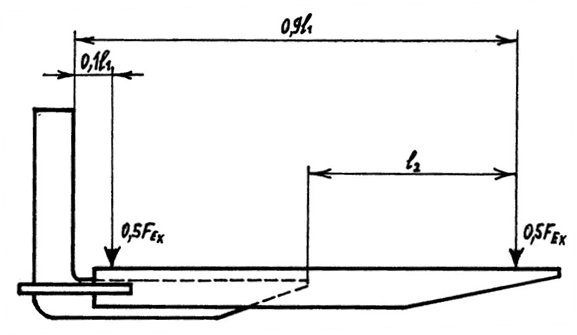 Рисунок 10.1Длина клыка l исходных вил для открытого и закрытого сечения удлинителя вил, как правило, должна быть не менее  и отвечать формуле:где l1 – длина клыка удлинителя вил.Номинальная грузоподъемность и расстояние до центра тяжести груза каждого удлинителя вил должны быть пропорциональными соответствующим параметрам исходных вил:где CE – номинальная грузоподъемность каждого удлинителя вил; C – номинальная грузоподъемность каждой из исходных вил; D – номинальное расстояние до центра тяжести груза каждой из исходных вил; DE – номинальное расстояние до центра тяжести груза каждого удлинителя вил.